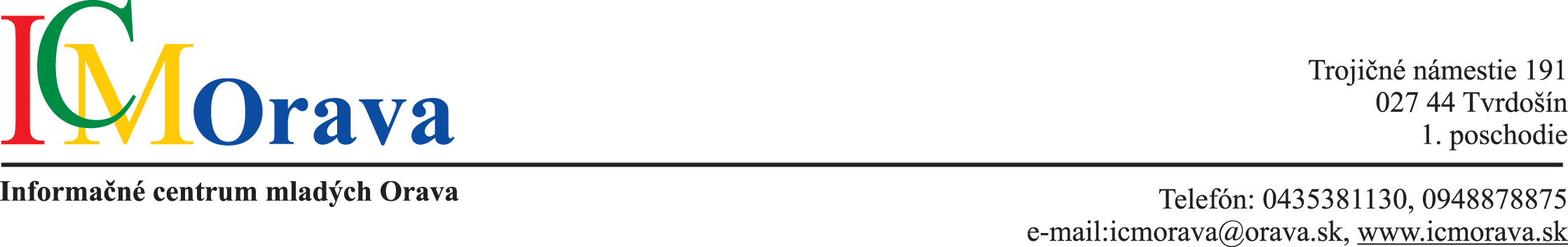 PhDr. Jana TholtováŠtatutárna zástupkyňaInformačné centrum mladých OravaNázov vzdelávania:Tréning kognitívnych funkcií , pamäte a mozgový joggingObsahové zameranie:Ľudský mozog a jeho funkciePsychológia pamäteMotivácia  a stratégie tréningu pamäteMnemotechniky – dokonalá kompenzácia nedokonalej pamätePravidlá rýchleho učenia sa  Budovanie rezervnej mozgovej kapacityJogging pre mozogTréningCieľová skupina:manažéri/ zamestnanci, riadiaci pracovnícipedagogickí pracovnícideti a mládež, dospelíCieľ vzdelávania:         Zvyšovanie mentálneho výkonu a                kognitívnej kondície  Posilnenie a zlepšenie pamäteRozvoj koncentrácie Rozvoj kreativity a tvorivého myslenia Zvládnutie metód vizuálneho myslenia k riešeniu problémov alebo hľadaniu nových riešeníZlepšenie procesu učeniaUvoľnenie stresu.LektorkaPhDr. Zuzana KrškováMiesto konaniaICM Orava, Trojičné námestie 191, TvrdošínTermín realizácie1.dňové vzdelávanie – predpokladané termíny  : 1/2016, 2/2016Podrobný program vzdelávaniaCiele tréningu kognitívnych funkcií a pamätePrincípy a obsahĽudský mozogPamäťTechniky zvyšovania kapacity krátkodobej pamäteTechniky posilňovania pamäťových procesovPrincípy zlepšujúce zapamätávanieTréningMnemotechnikyTechnika LOCIPohybové cvičenia a mozgový joggingKognitívne cvičeniaČasový harmonogram vzdelávaniaVzdelávanie je rozvrhnuté na  1 deň  v čase od 8.00 – 16.30 hod.Organizačné pokynyPrihlásiť a informovať sa môžete najneskôr do 20.12.2015:On line na stránke www.icmorava.skTelefonicky na č.t.:0948 878 875E-mailom zaslaním vyplnenej prihlášky na adresu: icmorava@orava.skPoštou zaslaním vyplnenej prihláškyPrihlásení účastníci na základe záväznej prihlášky zaslanej v termíne do 20.12.2015 budú informovaní  o  konkrétnom termíne prostredníctvom e-mailovej správy.Jedna vzdelávacia  skupina môže mať maximálne 20 účastníkov Účastnícky poplatokV sume: 35,00 EurV cene sú zahrnuté výdavky na organizačné a technické zabezpečenie vzdelávania – pracovné materiály, certifikát a ostatné režijné materiály.Spôsob úhradyNa číslo účtu: 19935332/0200 najneskôr desať dní pred začatím realizácie vzdelávania, do poznámky uveďte svoje meno a priezvisko.